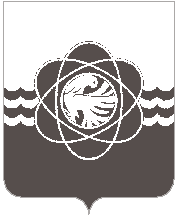 П О С Т А Н О В Л Е Н И Еот 15.06.2023 № 569 В связи с кадровыми изменениями,Администрация муниципального образования «город Десногорск» Смоленской области постановляет: Внести изменение в постановление Администрации муниципального образования «город Десногорск» Смоленской области от 16.11.2017 № 1144 «Об утверждении Порядка размещения временных нестационарных аттракционов на территории муниципального образования «город Десногорск» Смоленской области» (в ред. от 22.06.2018 № 561, от 28.02.2019 № 220, от 24.04.2019 № 442, от 04.07.2019 № 733, от 26.05.2021 № 473, от 08.07.2021 № 633, от 25.04.2022 № 284, от 23.05.2022 № 338, от 09.08.2022 № 571, от 18.08.2022 № 590, от 31.08.2022 № 627, от 23.09.2022 № 745, от 23.09.2022 № 746, от 27.09.2022 № 760, от 09.02.2023 № 114, от 21.03.2023 № 244, от 24.04.2023 № 399) приложение № 2 «Состав рабочей группы по организации контроля за соблюдением требований и норм безопасной эксплуатации аттракционной техники» изложить в новой редакции (приложение).           2. Отделу информационных технологий и связи с общественностью (Е.О. Таистовой) разместить настоящее постановление на официальном сайте Администрации муниципального образования «город Десногорск» Смоленской области в сети Интернет.Контроль исполнения настоящего постановления возложить на и.о. заместителя Главы муниципального образования Н.Н Захаркину.Исполняющий полномочия Главы муниципального образования«город Десногорск» Смоленской области	                                  А.В. СоловьёвСостав рабочей группы по организации контроля за соблюдением требований и норм безопасной эксплуатации аттракционной техники О внесении изменения в постановление Администрации муниципального образования «город Десногорск» Смоленской области от 16.11.2017                 № 1144 «Об утверждении Порядка размещения временных нестационарных аттракционов на территории муниципального образования «город Десногорск» Смоленской области» Председатель рабочей группы:Секретарь рабочей группы:Члены рабочей группы:заместитель Главы муниципального образования;специалист I категории - экономист отдела экономики муниципального образования «город Десногорск» Смоленской области;начальник отдела экономики и инвестиций Администрации муниципального образования «город Десногорск» Смоленской области;директор муниципального бюджетного учреждения «Служба благоустройства» муниципального образования «город Десногорск» Смоленской области;начальник Десногорского филиала областного государственного бюджетного учреждения ветеринарии «Государственная ветеринарная служба Смоленской области»;начальник юридического отдела Администрации муниципального образования «город Десногорск» Смоленской области;начальник Десногорского РЭС (по согласованию);главный специалист по культуре, спорту и молодежной политике Комитета по культуре, спорту и делам молодежи Администрации муниципального образования «город Десногорск» Смоленской области;заместитель Главы муниципального образования - председатель Комитета по городскому хозяйству и промышленному комплексу Администрации муниципального образования «город Десногорск» Смоленской области;начальник муниципального бюджетного учреждения «Управление по делам гражданской обороны и чрезвычайным ситуациям « город Десногорск» Смоленсой области;председатель комитета имущественных и земельных отношений администрации муниципального образования «город Десногорск» Смоленской области.